СтруктурноССе подразделениеСТРУКТУРНОЕ ПОДРАЗДЕЛЕНИЕ«детский сад №13 комбинированного вида»мбдоу «детский сад «радуга» комбинированного видарузаевского муниципального района       СОГЛАСОВАНО                                                     УТВЕРЖДЁН        на педагогическом совете                                       заведующей структурного подразделения        протокол №1                                                            «Детский сад №13 комбинированного вида»        от 31 августа 2022 года                                           __________/М.Н. Балашова/.Календарный учебный график на 2022-2023 учебный год2022 годПояснительная записка Пояснительная запискак календарному учебному графику муниципального бюджетного дошкольного образовательного учреждения «Детский сад «Радуга» комбинированного вида» - структурное подразделение «Детский сад №13 комбинированного вида» на 2022 - 2023 учебный год.Календарный учебный график – является локальным нормативным документом, регламентирующим общие требования к организации образовательного процесса в учебном году в структурном подразделении  муниципального бюджетного дошкольного образовательного учреждения «Детский сад «Радуга» комбинированного вида» - «Детский сад № 13 комбинированного вида» (далее – ДОУ).Календарный график разработан в соответствии с:  Федеральным законом «Об образовании в Российской Федерации» от 29 декабря 2012 г. № 273-ФЗ (пункт 7 статьи 28; пункт 2 статьи 30);  Приказом Минпросвещения России от 31.07.2020 № 373 «Об утверждении Порядка организации и осуществления образовательной деятельности по основным общеобразовательным программам-образовательным программам дошкольного образования»;  Санитарно-эпидемиологические требования к организации воспитания и обучения , отдыха и оздоровления детей и молодёжи (Утверждены постановлением Главного государственного санитарного врача РФ от 28 сентября 2020 года №28 «Об утверждении санитарных правил СП 2.4.3648-20).  Федеральным государственным образовательным стандартом дошкольного образования (утвержден приказом Министерства образования и науки Российской Федерации от 17 октября 2013 г. № 1155); Уставом МДОУ «Детский сад «Радуга» комбинированного вида».  В  2022 – 2023 учебном году ДОУ реализует общеобразовательную  программу структурного подразделения «Детский сад №13 комбинированного вида»  МБДОУ «Детский сад «Радуга» комбинированного вида», разработанную и утвержденную в ДОУ в соответствии с ФГОС ДО.Календарный учебный график учитывает в полном объеме возрастные, психофизические особенности воспитанников и отвечает требованиям охраны их жизни и здоровья.           Содержание календарного учебного графика включает в себя следующее:- режим работы ДОУ;- продолжительность учебного года; - количество недель в учебном году;- сроки проведения каникул, их начало и окончание;- перечень проводимых праздников для воспитанников;- сроки проведения педагогической диагностики достижения детьми планируемых результатов освоения основной общеобразовательной программы дошкольного образования;- праздничные дни;- работа  ДОУ в летний период;-особенности регламентации приоритетного направления. Календарный учебный график обсуждается и принимается Педагогическим советом и утверждается приказом  заведующей ДОУ до начала учебного года. Все изменения, вносимые ДОУ в годовой календарный учебный график, утверждаются приказом  по согласованию с директором МБДОУ «Детский сад «Радуга» комбинированного вида» и доводятся до всех участников образовательного процесса.    ДОУ в установленном законодательством Российской Федерации порядке несет ответственность за реализацию  в полном объеме образовательных программ в соответствии с календарным учебным графиком.Календарный учебный графикна 2022 – 2023 учебный годНачало учебного года: 01.09.2022 г.Окончание учебного года: 31.05.2023 г.Продолжительность учебной недели: 5 дней (понедельник – пятница)Продолжительность учебного года: 39 недельЛетний оздоровительный период: с 01.06.2023 г. по 31.08.2023 г.Режим работы ДОУ в учебном году: с 06.30 до 18.30Режим работы ДОУ в летний оздоровительный период: с 06.30 до 18.30График каникул 30.01.2023г. – 03.02.2023г.Зимние каникулы: 01.01.2023 г. – 08.01.2023 г.Мониторинг качества освоения программного материала воспитанниками:- с 01.09.2022 г. по 09.09.2022 г.- 22.05.2023 г. по 31.05.2023 г.Периодичность проведения родительских собраний:1 собрание – сентябрь-октябрь,2 собрание – январь-февраль,3 собрание – апрель – майПраздничные (выходные) дни в соответствии с производственным календарем на 2022 – 2023 учебный год: 4 ноября - День народного единства;01.01.2019 г. – 08.01.2019. – Новогодние праздники;23 февраля – День защитника Отечества;8 марта – Международный женский день;1 мая – Праздник весны и труда9 мая – День Победы 12 июня – День России .Минимальный перерыв между ООД: 10 минут.Особенности регламентации приоритетного направления: Физкультурно-оздоровительное: организация и проведение режимных моментов, организация и проведение ООД по приоритетному направлению, утренняя гимнастика, гимнастика пробуждения, организация физминуток на ООД, двигательная разминка во время перерыва между занятиями, подвижные игры и физические упражнения на прогулке, дозированный бег и ходьба на прогулке, закаливающие мероприятия, организация системы работы с родителями по физическому воспитанию детей в семье.        - организация дополнительного образования во второй половине дня согласно приоритетному направлению;- организация досуговых мероприятий, конкурсов.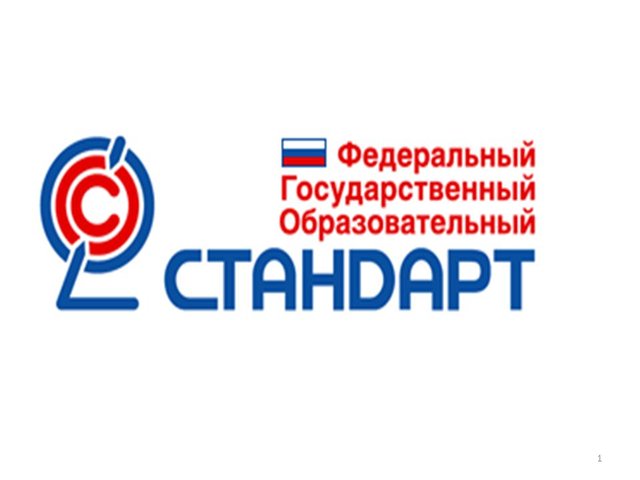 Наименование                                                возрастной подгруппыКоличество детей1-я младшая группа 102-я младшая группа12Средняя группа16Старшая логопедическая группа18Подготовительная  группа17Организованная образовательная деятельность1-я младшая группа 2-я младшая группаСредняя группаСтаршая группаПодготови-тельная группаНачало ООД                                1-я половина дня9.009.009.009.009.00Окончание ООД9.309.4010.0510.4511.10Начало ОД2 половина дня16.0016.0016.00Регламентация образовательного процесса на один день2 занятия по 10 минут2 занятия по 15 минут2 занятия по 20 минут2-3 занятия по 25 минут3 занятия по 30 минутВариативная частьВариативная частьВариативная частьВариативная частьВариативная частьВариативная частьГруппа1-я младшая 2-я младшая СредняяСтаршая логопедическаяПодготовительнаяДополнительные образовательные услуги(бесплатные)--«Веселый оркестр»«Умей-ка»«Умей-ка»Продолжительность--не более 20 минутне более 25 минутне более 30 минут